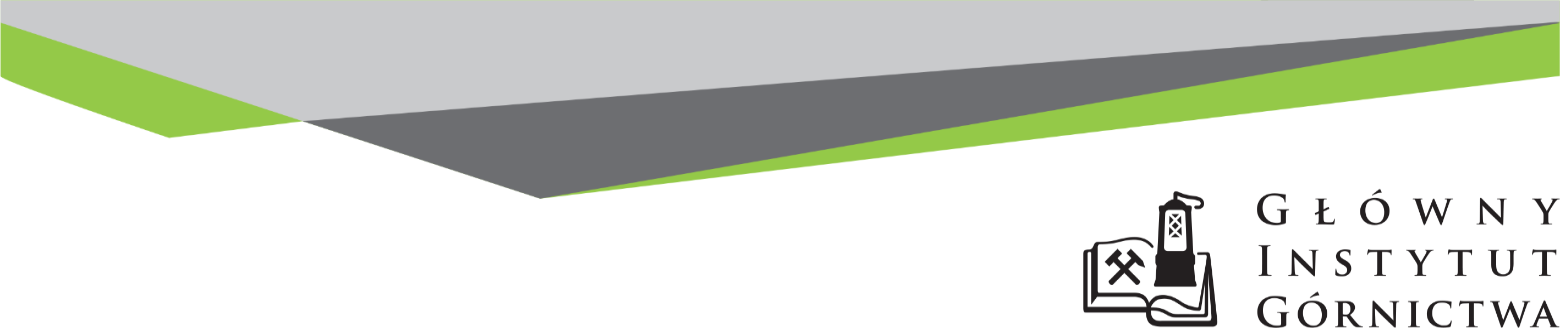 FZ-1/5076/KB/18/KD					                           Katowice, dn. 7.03.2019 r.ZAPYTANIE OFERTOWE   Dostawa   miernikaInformacje ogólneZamawiający: 	Główny Instytut GórnictwaZapytanie ofertowe prowadzone jest zgodnie z zasadami konkurencyjności Do niniejszego zapytanie ofertowego nie stosuje się przepisów ustawy z dnia 29 stycznia 2004 roku – Prawo Zamówień (Dz. U. z 2017r. poz. 1579, 2018). Zamawiający dopuszcza możliwość składania ofert częściowych, na jedną lub więcej wybranych części (także na całość zamówienia).Opis przedmiotu zamówieniaPrzedmiotem zamówienia jest dostawa miernika : Elektrometr / miernik wysokiej rezystancjiZakres pomiaru prądu 1fA - 20mANapięcie obciążenia (burden voltage) <20µV przy najniższych zakresach prąduImpedancja wejścia 200TΩ<3fA prąd polaryzacyjny (bias current)Do 425 odczytów/sek.0,75fA szum p-pWbudowane źródło napięcia ±1kVPomiary napięcia od 10μV do 200VPomiary rezystancji od 50 Ω do 1016ΩMetoda odwracania napięcia dla pomiarów wysokiej rezystancjiOpcje połączeń DMM: GPIB, RS232, USBPomiar napięcia DC, maks.: 200VGwarancja producenta: min. 1 rokFunkcje DMM: Prąd DC, napięcie DC, rezystancja, temperaturaUrządzenie powinno wykorzystywać metodę Polaryzacji napięciowej do eliminacji wpływu prądów tła w próbce. Obsługa za pomocą panelu przedniego. Możliwa kontrola za pośrednictwem wbudowanego interfejsu IEEE-488, umożliwiające zaprogramowanie wszystkich funkcji przez kontroler komputerowy.Wyposażenie:niskoszumowy kabel triax 0,9m, podwójne wysokonapięciowe przewody testowe, sonda 6517-RH, termopara i złącze Interlock, KUSB-488B IEEE USB to GRIB Interface Adapter, adapter 237-BNC-TRX, 7078-TRX-BNC, 7078-TRX-GND, 8607 1kV Source Banana Cables 2szt, Prosimy o padanie w ofercie następujących danych:-  cenę netto w PLN / brutto w PLN, uwzględniające wszystkie koszty wraz z kosztami transportu-  termin płatnościIII. 	Kryteria oceny ofert oraz wybór najkorzystniejszej ofertyKryteriami oceny ofert będą:Cena brutto = 95 % Termin dostawy   = 5%- do 4 tygodni  – 5 pkt. - do 10 tygodni – 0 pkt.  Zamawiający uzna za najkorzystniejszą i wybierze ofertę, która spełnia wszystkie wymagania określone w Opisie przedmiotu zamówienia.Cena podana przez Wykonawcę nie będzie podlegała zmianie w trakcie realizacji zamówienia.Informuję, że w przypadku zaakceptowania Państwa oferty zostaniecie o tym fakcie powiadomieni i zostanie wdrożone przygotowanie zamówienia. Termin płatności będzie liczony od daty dostarczenia do GIG prawidłowo wystawionej faktury, po zrealizowanej dostawie.Miejsce i termin składania ofertOfertę należy złożyć do dnia 15.03.2019 godz. 8.00. Ofertę można złożyć drogą elektroniczną lub w siedzibie Zamawiającego:Główny Instytut Górnictwa,Plac Gwarków 1, 40-166 Katowice,fax: 32 259 22 05; email: k.bula@gig.euKontakt handlowy:	 Krystyna Bula	- tel. (32) 259 25 11 Zamawiający informuje, iż ocenie podlegać będą tylko te pozycje, które wpłyną do Zamawiającego w okresie od dnia wszczęcia niniejszego rozeznania rynku do dnia, w którym upłynie termin składania ofert.Zamawiający zastrzega sobie prawo do unieważnienia zapytania ofertowego w każdej chwili, bez podania przyczyny.Ofertę należy złożyć na załączonym formularzu ofertowym – załącznik nr 1.Integralną częścią oferty jest załącznik nr 2 dołączony do formularza ofertowego.  ZAPRASZAMY DO SKŁADANIA OFERT                                                                                                                                 Załącznik nr 1do zapytania ofertowego  Nazwa/Imię i Nazwisko Wykonawcy:.........................................................................Adres: ……………………………………….NIP: ………………………………………………Regon: ……………………………………………Nr tel.:	……………………………………………Nr faksu: ………………………………………..Adres e-mail:	…………………………………..Nazwa banku: …………………………………Nr rachunku:	…………………………………			                                                                      Główny Instytut Górnictwa Plac Gwarków 1 40-166 Katowice FORMULARZ OFERTOWY nr ......................... z dnia ...................W odpowiedzi na zapytanie ofertowe z dnia ……………..  na dostawę ……………………………… oferujemy wykonanie przedmiotu zamówienia zgodnie 
z warunkami zawartymi  w/w zapytaniu ofertowym za cenę: netto: …………………………… / PLNsłownie:………………………………………………………………………………………wartość podatku VAT (przy stawce ……..%): …………… … / PLNsłownie: ………………………………………………………………………………………brutto: ………………………… /  PLNsłownie:………………………………………………………………………………………- upusty cenowe ( jeśli dotyczą ): 	...................................Termin dostawy :  …………………………..*)Oświadczenie Wykonawcy: Oświadczam, że cena brutto obejmuje wszystkie koszty realizacji przedmiotu zamówienia,Oświadczam, że spełniam wszystkie wymagania zawarte w Zapytaniu ofertowym,Oświadczam, że jestem gotowy do zawarcia umowy z Zamawiającym zgodnie ze wzorem umowy (załącznik nr 2) stanowiącym integralną część niniejszego zapytania w miejscu i terminie wyznaczonym przez Zamawiającego.Oświadczam, że uzyskałem od Zamawiającego wszelkie informacje niezbędne do rzetelnego sporządzenie niniejszej oferty, Oświadczam, że uznaję się za związanego treścią złożonej oferty, przez okres 30 dni od daty złożenia oferty. Klauzula informacyjna z art. 13 RODO: Zgodnie z art. 13 ust. 1 i 2 rozporządzenia Parlamentu Europejskiego i Rady (UE) 2016/679 z dnia 27 kwietnia 2016 r. w sprawie ochrony osób fizycznych w związku z przetwarzaniem danych osobowych i w sprawie swobodnego przepływu takich danych oraz uchylenia dyrektywy 95/46/WE (ogólne rozporządzenie o ochronie danych) (Dz. Urz. UE L 119 z 04.05.2016, str. 1), dalej „RODO”, informuję, że: administratorem Pani/Pana danych osobowych jest: Główny Instytut GórnictwaPlac Gwarków 140 - 166 Katowiceinspektorem ochrony danych osobowych w Głównym Instytucie Górnictwa  jest Pan: 
mgr Katarzyna Kareł, e-mail: gdpr@gig.eu,. Pani/Pana dane osobowe przetwarzane będą na podstawie art. 6 ust. 1 lit. c RODO w celu związanym niniejszym zapytaniem ofertowymodbiorcami Pani/Pana danych osobowych będą osoby lub podmioty, którym udostępniona zostanie dokumentacja dotycząca niniejszego zapytania prowadzona zgodnie z art.. 4.8 ustawy z dnia 29 stycznia 2004 r. – Prawo zamówień publicznych (Dz. U. z 2017 r. poz. 1579 i 2018)Pani/Pana dane osobowe będą przechowywane przez okres 4 lat od dnia zakończenia postępowania dotyczącego niniejszego zapytania, a jeżeli czas trwania umowy przekracza 4 lata, okres przechowywania obejmuje cały czas trwania umowy;w odniesieniu do Pani/Pana danych osobowych decyzje nie będą podejmowane w sposób zautomatyzowany, stosowanie do art. 22 RODO;posiada Pani/Pan:na podstawie art. 15 RODO prawo dostępu do danych osobowych Pani/Pana dotyczących;na podstawie art. 16 RODO prawo do sprostowania Pani/Pana danych osobowych 1;na podstawie art. 18 RODO prawo żądania od administratora ograniczenia przetwarzania danych osobowych z zastrzeżeniem przypadków, o których mowa w art. 18 ust. 2 RODO 2;  prawo do wniesienia skargi do Prezesa Urzędu Ochrony Danych Osobowych, gdy uzna Pani/Pan, że przetwarzanie danych osobowych Pani/Pana dotyczących narusza przepisy RODO;nie przysługuje Pani/Panu:w związku z art. 17 ust. 3 lit. b, d lub e RODO prawo do usunięcia danych osobowych;prawo do przenoszenia danych osobowych, o którym mowa w art. 20 RODO;na podstawie art. 21 RODO prawo sprzeciwu, wobec przetwarzania danych osobowych, gdyż podstawą prawną przetwarzania Pani/Pana danych osobowych jest art. 6 ust. 1 
lit. c RODO. Oświadczenie  wykonawcy w zakresie wypełnienia obowiązków informacyjnych przewidzianych w art. 13 lub art. 14 RODOOświadczam, że wypełniłem obowiązki informacyjne przewidziane w art. 13 lub art. 14 RODO3 wobec osób fizycznych, od których dane osobowe bezpośrednio lub pośrednio pozyskałem w celu ubiegania się o udzielenie zamówienia publicznego w niniejszym postępowaniu4.  .............................................................					.............................................................(miejscowość, data)						 (podpis osoby uprawnionej)1Wyjaśnienie: skorzystanie z prawa do sprostowania nie może skutkować zmianą wyniku postępowania
o udzielenie zamówienia publicznego ani zmianą postanowień umowy w zakresie niezgodnym z ustawą Pzp oraz nie może naruszać integralności protokołu oraz jego załączników.2Wyjaśnienie: prawo do ograniczenia przetwarzania nie ma zastosowania w odniesieniu do przechowywania, w celu zapewnienia korzystania ze środków ochrony prawnej lub w celu ochrony praw innej osoby fizycznej lub prawnej, lub 
z uwagi na ważne względy interesu publicznego Unii Europejskiej lub państwa członkowskiego.3rozporządzenie Parlamentu Europejskiego i Rady (UE) 2016/679 z dnia 27 kwietnia 2016 r. w sprawie ochrony osób fizycznych w związku z przetwarzaniem danych osobowych i w sprawie swobodnego przepływu takich danych oraz uchylenia dyrektywy 95/46/WE (ogólne rozporządzenie o ochronie danych) (Dz. Urz. UE L 119 z 04.05.2016, str. 1).4 W przypadku gdy wykonawca nie przekazuje danych osobowych innych niż bezpośrednio jego dotyczących lub zachodzi wyłączenie stosowania obowiązku informacyjnego, stosownie do art. 13 ust. 4 lub art. 14 ust. 5 RODO treści oświadczenia wykonawca nie składa (usunięcie treści oświadczenia np. przez jego wykreślenie).                                                                                                  ZAŁĄCZNIK Nr 2 Wzór umowyUMOWA NR PL/000023461/5076/KB/19Zawarta w dniu  ........................ w  …………………..pomiędzy ……………………………………… ………………………………………………………………………………………………………………………………………………………………………………………………………...……………….REGON nr ............................. ,  zwaną w dalszej części umowy SPRZEDAJĄCYM, reprezentowanym przez: 1. ....................................				:		......................................;a GŁÓWNYM INSTYTUTEM GÓRNICTWA, z siedzibą w Katowicach, PLAC GWARKÓW 1, wpisanym do Krajowego Rejestru Sądowego pod nr KRS 0000090660, w Sądzie Rejonowym w Katowicach, Regon nr 000023461, jako Zamawiającym, zwanym w dalszej części umowy KUPUJĄCYM, reprezentowanym przez :1………………………………		:	………………………………….2.  ……………………………		:	 ………………………………….następującej treści : 1. 	PRZEDMIOT UMOWY  I  CENA  UMOWY1. Główny Instytut Górnictwa kupuje przetworniki, zwany dalej „przedmiotem umowy” zgodnie z ofertą z dnia ………. r. w oparciu o art. 4 ust 8 ustawy Prawo Zamówień Publicznych z dnia 29 stycznia 2004 r. (Dz. U. z 2018 r., poz. 1986) oraz aktów wykonawczych wydanych na jej podstawi2. KUPUJĄCY  zamawia, a SPRZEDAJĄCY zobowiązuje się zrealizować przedmiot umowy w kwocie:netto: ……………………………  / PLN/słownie:…………………………………………………………………………………………………wartość podatku VAT …………… / PLN / słownie: …………………………………………………………………………………………………brutto: ………………………………   / PLN / słownie:…………………………………………………………………………………………….……3. Cena obejmuje dostawę „przedmiotu zamówienia” na warunkach CIP Incoterms 2010 do oznaczonego miejsca wykonania zamówienia, tj. Główny Instytut Górnictwa, Plac Gwarków 1, 40 - 166 Katowice, Zakład BL.4. Osoba składająca podpis w imieniu SPRZEDAJĄCEGO jest upoważniona do zaciągania zobowiązań w imieniu SPRZEDAJĄCEGO  i oświadcza, że takie upoważnienie zostało jej udzielone oraz na dzień zawarcia umowy nie zostało odwołane. 2.	WARUNKI PŁATNOŚCI1. Należność za przedmiot umowy, o którym mowa w  1, pkt. 1 zostanie przelana na konto SPRZEDAJĄCEGO:w  banku	……………………………..nr rachunku	…………………………….na warunkach: płatność będzie dokonana w terminie 30 dni. Termin płatności będzie liczony od daty dostarczenia do GIG prawidłowo wystawionej faktury. Podstawą do wystawienia faktury będą podpisane przez obie strony protokoły odbioru ilościowo – jakościowego.2. Za płatność dokonaną po terminie określonym w pkt. 1, SPRZEDAJĄCY ma prawo domagać się odsetek za opóźnienia w zapłacie, naliczanych wg stawki ustawowej.3. SPRZEDAJĄCY wyraża zgodę na zapłatę za wykonany przedmiot umowy wyłącznie przez KUPUJĄCEGO, bezpośrednio na jego rzecz i wyłącznie w drodze przelewu na rachunek wskazany w umowie. Umorzenie długu KUPUJĄCEGO wobec SPRZEDAJĄCEGO, poprzez uregulowanie w jakiejkolwiek formie na rzecz osób trzecich, aniżeli bezpośrednio na rzecz SPRZEDAJĄCEGO, może nastąpić wyłącznie za uprzednią zgodą KUPUJĄCEGO, wyrażoną w formie pisemnej pod rygorem nieważności.4. SPRZEDAJĄCY oświadcza, że jakiekolwiek jego  prawa, wynikające bezpośrednio lub pośrednio z niniejszej umowy, w tym również należności uboczne (odsetki), nie zostaną przeniesione na rzecz osób trzecich bez uprzedniej zgody KUPUJĄCEGO wyrażonej w formie pisemnej pod rygorem nieważności. 5. SPRZEDAJĄCY oświadcza, że nie dokona żadnej czynności prawnej, ani faktycznej, której bezpośrednim lub pośrednim skutkiem będzie zmiana wierzyciela na inny podmiot. Ograniczenie to dotyczy w szczególności przelewu, subrogacji ustawowej oraz  umownej, zastawu, hipoteki oraz przekazu. 6. SPRZEDAJĄCY oświadcza, że w celu dochodzenia praw z  niniejszej umowy nie udzieli upoważnienia, w tym upoważnienia inkasowego, innemu podmiotowi, w tym podmiotowi prowadzącemu działalność windykacyjną.§ 3.	FAKTUROWANIESPRZEDAJĄCY wystawi fakturę VAT i przekaże ją KUPUJĄCEMU.Faktura będzie opisana w sposób następujący:     SPRZEDAJĄCY  / nazwa , adres /		-	…………………………………………							…………………………………………Numer identyfikacyjny „SPRZEDAJĄCEGO ”		( NIP ) ………………………KUPUJĄCY				-	Główny Instytut Górnictwa, Plac Gwarków 1, 40 - 166 KatowiceNumer identyfikacyjny „Kupującego”			(NIP)	-634 – 012 – 60 – 16KUPUJĄCY potwierdza upoważnienie do otrzymywania faktur VAT i upoważnia SPRZEDAJĄCEGO do ich wystawiania bez swojego podpisu.SPRZEDAJĄCY potwierdza upoważnienie do wystawienia faktur VAT. 4.	TERMIN I WARUNKI WYKONANIA ZAMÓWIENIA1. SPRZEDAJĄCY dostarczy „przedmiot umowy” w terminie do …………….. tygodni od daty zawarcia umowy, na warunkach CIP Incoterms 2010, do oznaczonego miejsca wykonania, tj. Główny Instytut Górnictwa, 40-166 Katowice, Plac Gwarków 1, Zakład BL2. Dostawa „przedmiotu umowy” będzie potwierdzona protokołem odbioru ilościowo - jakościowego 
z zaznaczeniem ewentualnych rozbieżności. 5.	ODPOWIEDZIALNOŚĆ WYKONAWCY Z TYTUŁU GWARANCJI1. Warunki odpowiedzialności określa niniejsza umowa, Kodeks Cywilny oraz oferta SPRZEDAJĄCEGO. 
W przypadku rozbieżności postanowień w danej kwestii, pierwszeństwo mają postanowienia korzystniejsze dla KUPUJĄCEGO.2. SPRZEDAJĄCY zapewni gwarancję i rękojmię zgodnie z gwarancją producenta, jednak nie mniej niż 12 miesięcy. Termin gwarancji będzie liczony od daty odbioru towaru przez KUPUJĄCEGO .3. W przypadku  zgłoszenia reklamacyjnego, SPRZEDAJĄCY zobowiązuje się  w terminie do 14 dni kalendarzowych od otrzymania informacji wymienić, na własny koszt, wadliwe artykuły na nowe wraz z pełnym okresem gwarancyjnym.4. SPRZEDAJĄCY gwarantuje, że towar zamawiany w tej umowie jest nowy, pozbawiony wad materiałowych i wykonawczych, a ponadto jest wykonany zgodnie z obowiązującymi standardami 
i normami jakościowymi (certyfikaty).5. Uprawnienia z tytułu rękojmi za wady „przedmiotu umowy” przysługują KUPUJĄCEMU niezależnie od uprawnień z tytułu gwarancji – wszelkie postanowienia zawarte w karcie gwarancyjnej lub ofercie SPRZEDAJĄCEGO, a sprzeczne z powyższym, uważa się za bezskuteczne wobec Stron.6. Uprawnienia z tytułu rękojmi rozpoczynają się w dacie odbioru przez KUPUJĄCEGO „przedmiotu umowy” wraz z fakturą i nie mogą skończyć się wcześniej niż uprawnienia z tytułu gwarancji obejmującej dostarczony towar.7. KUPUJĄCY ma obowiązek zawiadomić SPRZEDAJĄCEGO o wadzie najpóźniej w okresie jednego miesiąca od daty jej wykrycia – faksem, pocztą elektroniczną lub pisemnie na adres SPRZEDAJĄCEGO.8. Okres rękojmi ulega przedłużeniu o okres usuwania wady. Okres usuwania wady rozpoczyna się 
z dniem zawiadomienia SPRZEDAJĄCEGO o wadzie, a kończy z dniem przekazania „przedmiotu umowy”  wolnego od wad upoważnionemu przedstawicielowi KUPUJĄCEGO. 9. Wady ujawnione w okresie rękojmi usuwane będą bezpłatnie (dotyczy to wszystkich materiałów, części i czynności podjętych w związku z usunięciem wady), w okresach ustalonych każdorazowo przez Strony. Termin usuwania wad wynosić będzie maksymalnie 30 dni kalendarzowych od daty zgłoszenia wady. Z czynności odbioru wadliwego „przedmiotu umowy” zostanie spisany protokół.10. W przypadku konieczności usunięcia wad  „przedmiotu umowy”, koszt i odpowiedzialność za jej transport ponosi SPRZEDAJĄCY. Koszt i odpowiedzialność ponosi SPRZEDAJĄCY od chwili wydania wadliwego „przedmiotu umowy” jego upoważnionemu przedstawicielowi, do chwili odbioru „przedmiotu umowy” przez upoważnionego przedstawiciela KUPUJĄCEGO, po usunięciu wady.11. Jeżeli wady „przedmiotu umowy” usunąć się nie da, albo SPRZEDAJĄCY nie usunie wady 
w okresie, o którym mowa w ust. 9, albo po usunięciu wady „przedmiotu umowy” nadal wykazuje wady, KUPUJĄCY może:żądać bezpłatnej wymiany „przedmiotu umowy” na wolny od wad o nie gorszych parametrach, w okresie uzgodnionym przez Strony, bądźżądać obniżenia ceny w odpowiednim stosunku, bądźodstąpić od umowy, bez względu na charakter i rozmiar wady, bądź dokonać wymiany „przedmiotu umowy” na wolny od wad, na koszt i ryzyko SPRZEDAJĄCEGO.  6.	POUFNOŚĆ1. Umowa jest jawna i podlega udostępnieniu na zasadach określonych w przepisach (Ustawa z dnia 6 września 2001 r. O dostępie do informacji publicznej, Dz. U. Nr 112, poz. 1198 z późn. zm.) o dostępie do informacji publicznej.2. SPRZEDAJĄCY zobowiązany jest do zachowania poufności wszelkich informacji stanowiących tajemnicę przedsiębiorstwa w rozumieniu art. 11, ust. 2 ustawy z dnia 16 kwietnia 1993 r. o zwalczaniu nieuczciwej konkurencji. 7.	KARY UMOWNE Z TYTUŁU NIEDOTRZYMANIA OKREŚLONYCH WARUNKÓW1. W przypadku opóźnienia w wykonaniu dostawy SPRZEDAJĄCY jest zobowiązany do zapłaty kar umownych w wysokości 0,5 % wartości brutto niedostarczonego „przedmiotu umowy” za każdy dzień opóźnienia, licząc od następnego dnia po upływie terminu określonego w  4, ust. 1.2. W przypadku opóźnienia w usunięciu wad, wynikających z gwarancji i rękojmi SPRZEDAJĄCY jest zobowiązany do zapłaty kar umownych w wysokości 0,5% wartości umowy brutto przedmiotu umowy zawierającego wadę,  za każdy rozpoczęty dzień opóźnienia, licząc od następnego dnia po upływie terminu określonego w   5, pkt. 3 i 9.3. W przypadku niewykonania umowy z przyczyn niezależnych od KUPUJĄCEGO, SPRZEDAJĄCY jest zobowiązany do zapłaty kary umownej w wysokości 10% wartości umowy brutto.4. W przypadku odstąpienia od umowy przez którąkolwiek ze stron z przyczyn za które odpowiada SPRZEDAJĄCY, KUPUJĄCEMU przysługuje kara umowna w wysokości 10 % wartości umowy brutto.5. W przypadku wystąpienia szkody przewyższającej wartość kary umownej SPRZEDAJĄCY zapłaci KUPUJĄCEMU odszkodowanie uzupełniające do wysokości poniesionej szkody.6. Kary, o których mowa powyżej SPRZEDAJĄCY zapłaci na wskazany przez KUPUJĄCEGO rachunek bankowy przelewem, w terminie 14 dni kalendarzowych od dnia doręczenia mu żądania KUPUJĄCEGO zapłaty kary umownej. Po bezskutecznym upływie terminu KUPUJĄCY ma prawo potrącić kary umowne 
 należnego wynagrodzenia SPRZEDAJĄCEMU.7. Obowiązek zapłaty przez SPRZEDAJĄCEGO kar umownych pozostaje niezależny od wysokości poniesionej przez KUPUJĄCEGO szkody, jak i niezależny od zaistnienia szkody w tym ewentualnego braku szkody. 8.	ODSTĄPIENIE OD UMOWY1. W razie opóźnienia w wykonaniu umowy z przyczyn zależnych od SPRZEDAJĄCEGO, KUPUJĄCY może:a) odstąpić od umowy po upływie 14 dni od dnia powstania opóźnienia, bez potrzeby wyznaczania dodatkowego terminu i żądać kary umownej z tytułu niewykonania umowy lub,b) wyznaczyć dodatkowy termin wykonania umowy, żądając kary umownej za opóźnienie z zagrożeniem odstąpienia od umowy.2. Jeżeli SPRZEDAJĄCY realizuje dostawę niezgodnie z warunkami niniejszej umowy, KUPUJĄCY wzywa do zmiany sposobu realizacji dostawy wyznaczając w tym celu odpowiedni termin. Po upływie wyznaczonego terminu KUPUJĄCEMU przysługuje prawo odstąpienia od umowy z przyczyn leżących po stronie SPRZEDAJĄCEGO.  9.	KLAUZULA PRAWNAStrony zobowiązują się w przypadku sporów zaistniałych z tytułu umowy, dążyć do osiągnięcia porozumienia.W przypadku gdy strony nie mogą osiągnąć porozumienia, rozstrzygnięcie nastąpi przez Polski Sąd Powszechny właściwy dla siedziby KUPUJĄCEGO i na podstawie prawa polskiego.W sprawach nie unormowanych niniejszą umową mają zastosowanie odpowiednie przepisy Prawa Polskiego, Kodeksu Cywilnego oraz oferty SPRZEDAJĄCEGO. W przypadku sprzeczności pomiędzy postanowieniami zawartymi w w/w aktach, pierwszeństwo 
w zastosowaniu mają postanowienia korzystniejsze dla KUPUJĄCEGO. 10.   ZMIANA ZAWARTEJ UMOWY (ANEKS)1.	Wszelkie zmiany niniejszej Umowy wymagają pod rygorem nieważności formy pisemnej.2.	  Warunkiem zmiany treści umowy jest podpisanie protokołu konieczności.  11.	POSTANOWIENIA KOŃCOWEUmowa została sporządzona w 2 jednobrzmiących egzemplarzach, w języku polskim, 
z przeznaczeniem po jednym egzemplarzu dla każdej ze stron.Ewentualne zmiany umowy muszą być uzgodnione przez obie strony w formie pisemnej pod rygorem nieważności.SPRZEDAJĄCY:						KUPUJĄCY:........................................					      ……….....................................             ........................................                              		   ............Lp.Nazwa przedmiotu zamówienia*   JednostkamiaryIlość Cena jedn.     (netto)      
w PLNRabat ……..% w PLN Wartość ogółem (netto) po rabacie
 w PLNKwota podatku VAT          
 w PLNWartość  ogółem (brutto) 
w PLN123456789RAZEM : RAZEM : RAZEM : RAZEM : RAZEM : 